Noah HirschyApril 1, 1883 – October 12, 1887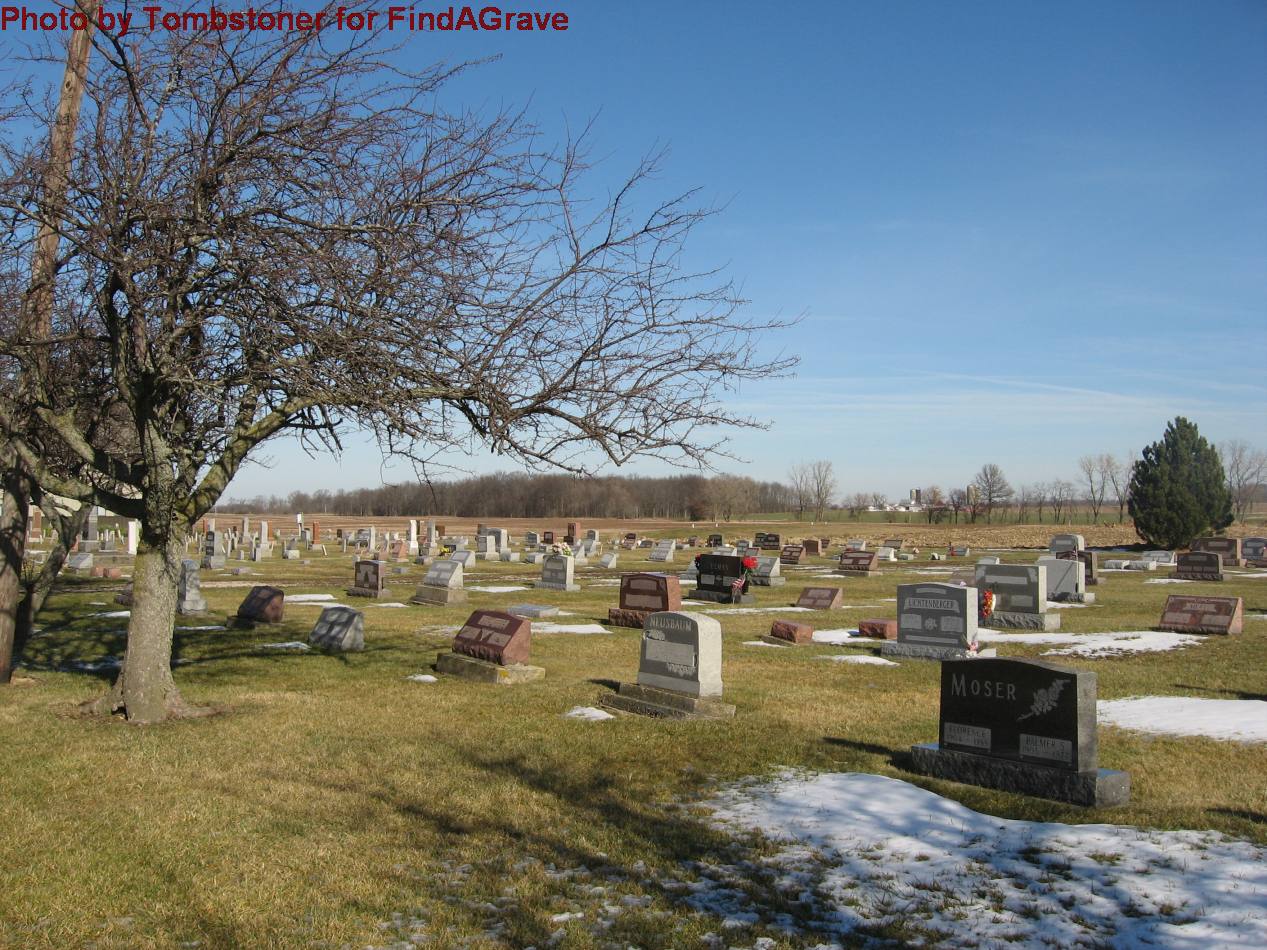 Photo by Tombstoner & FamilyAdams Public Library System (Decatur, IN) online obit abstractsPublication:  Decatur Daily Democrat; Date: No date givenTitle: Hirschy, NoahSubject:  Obituaries –  H -- 1880-1889Abstract:  Age 4Died: Wednesday, October 12, 1887Parents: David & Susan Moser HirschyNotes:  Berne Weekly January 21, 1994